WHAT’S NEW at Fit Revolution?TRAINING CAMPS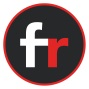 Starting up the week of September 22nd 6 week commitment, NO EXCUSES just RESULTS!Training Camps include:6 Week Program – 2 Days a week (1 Hour per session, total of 12 sessions)4 People Maximum per Training Camp insures a high level of personal attention.In Body Composition Testing at the Beginning and Conclusion of the Camp (brand new system)Nutritional ConsultationWe are implanting the Polar Heart rate/Calorie system so we can track your progress over the 6 weeks. Purchase a Polar Strap at a discount with this program for $59.Cost - $360 for 12 sessions, $30 per session. Cash prizes for the Biggest % Losers in Weight and Body Fat!Register today at www.fit-rev.com and click on Events…